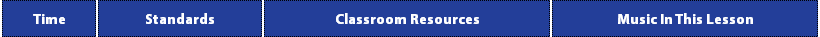 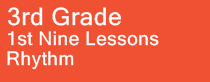 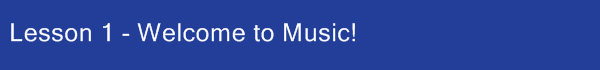 The purpose of this lesson is to familiarize students with the music classroom and prepare them for a successful year ahead. 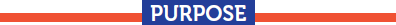 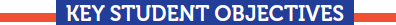 Name our classroom rules (The Quaver Five).Explain why we have rules.Describe how to hold, take care of, and play two classroom instruments.Describe concert manners and how they relate to The Quaver Five.Normal 
30-45 min NCCAS: Cr1.1a/ Pr6.1a/ Re7.1a/ Re8.1a/ Cn11.0a 

NAfME: 1, 2, 3, 6 Classroom instrumentsClassroom facilitiesEquipmentWelcome to Music (3rd)Atmospheres and Worlds of SoundExtended 
30-36 minNCCAS: Cr1.1a/ Pr6.1a/ Re7.1a/ Re8.1a/ Cn11.0a 

NAfME: 1, 2, 3, 6 Classroom instrumentsClassroom facilitiesEquipmentWelcome to Music (3rd)Atmospheres and Worlds of Sound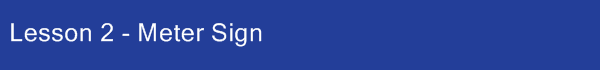 The purpose of this lesson is to discover the meter sign through singing, playing, and creating.Define Meter Sign.Identify and perform the rhythms from one phrase of a familiar song.Normal 
30-45 minNCCAS: Cr1.1a,b/ Cr2.1a,b/ Pr4.1a/ Re7.2a/ Cn10.0a/ Cn11.0a 

NAfME: 1, 2, 4, 5, 6, 8Classroom rhythm instrumentsHey, Mr. Beat Boy!Fife and DrumLonesome CowboyExtended 
30-45 minNCCAS: Cr1.1a,b/ Cr2.1a,b/ Pr4.1a/ Re7.2a/ Cn10.0a/ Cn11.0a 

NAfME: 1, 2, 4, 5, 6, 8Classroom rhythm instrumentsHey, Mr. Beat Boy!Fife and DrumLonesome Cowboy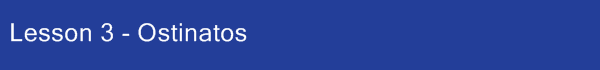 The purpose of this lesson is to create and improvise on various ostinatos within a song.Define OstinatoCreate an ostinato or rhythm combination for a song in a meter of 4.Play a two-measure improvisation over an ostinato.Normal 
30-45 minNCCAS: Cr1.1b/ Cr2.1a,b/ Pr4.1a/ Re7.1a/ Cn10.0a/ Cn11.0a 

NAfME: 1, 2, 3, 5, 6, 7, 9Classroom rhythm instrumentsDrumDry erase boardHey, Mr. Beat Boy!Rhythm is a Beautiful ThingHit ItExtended 
30-40 minNCCAS: Cr1.1b/ Cr2.1a,b/ Pr4.1a/ Re7.1a/ Cn10.0a/ Cn11.0a 

NAfME: 1, 2, 3, 5, 6, 7, 9Classroom rhythm instrumentsDrumDry erase boardHey, Mr. Beat Boy!Rhythm is a Beautiful ThingHit It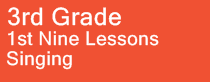 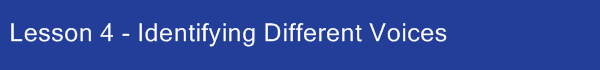 The purpose of this lesson is to introduce the four different singing voices - Soprano, Alto, Tenor, and Bass, while exploring the music and culture of South Africa.Define Call and Response.Name the four different singing voices.Define Range.Normal 
30-45 minNCCAS: Cr1.1a,b/ Pr4.1a/ Pr4.2a/ Pr4.3a/ Re7.1a/ Re7.2a/ Re8.1a/ Cn10.0a/ Cn11.0a 

NAfME: 1, 2, 6, 8, 9Bean bagsClaves (or rhythm sticks)Guiros (or empty water bottles)ObwisanaWelcome to Music (3rd)Kye Kye KuleNkosi Sikelel' iAfricaExtended 
30-37 minNCCAS: Cr1.1a,b/ Pr4.1a/ Pr4.2a/ Pr4.3a/ Re7.1a/ Re7.2a/ Re8.1a/ Cn10.0a/ Cn11.0a 

NAfME: 1, 2, 6, 8, 9Bean bagsClaves (or rhythm sticks)Guiros (or empty water bottles)ObwisanaWelcome to Music (3rd)Kye Kye KuleNkosi Sikelel' iAfrica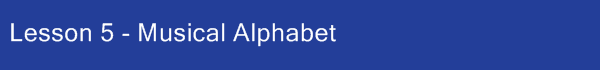 The purpose of this lesson is to establish students' understanding of the musical alphabet by singing a cumulative song.Define Musical Alphabet.Perform a cumulative song.Normal 
30-45 minNCCAS: Pr4.1a/ Pr4.2a,b/ Re8.1a/ Cn10.0a/ Cn11.0a 

NAfME: 1, 2, 3, 4, 5, 6, 8Orff barred instrumentsBought Me a CatExtended 
30-45 minNCCAS: Pr4.1a/ Pr4.2a,b/ Re8.1a/ Cn10.0a/ Cn11.0a 

NAfME: 1, 2, 3, 4, 5, 6, 8Orff barred instrumentsBought Me a Cat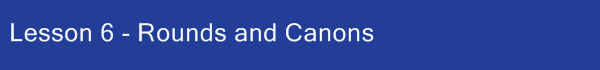 The purpose of this lesson is to explore futuristic sounds while singing a canon and round.Define the terms Canon and Round.Perform a canon and a round.Normal 
30-45 minNCCAS: Cr1.1a,b/ Cr2.1a/ Pr4.1a/ Cr4.2b/ Re7.2a/ Re8.1a/ Cn10.0a/ Cn11.0a 

NAfME: 1, 5, 6, 8, 9NoneRobot RoundBlast OffCannon CanonSpace SongExtended 
30-45 minNCCAS: Cr1.1a,b/ Cr2.1a/ Pr4.1a/ Cr4.2b/ Re7.2a/ Re8.1a/ Cn10.0a/ Cn11.0a 

NAfME: 1, 5, 6, 8, 9NoneRobot RoundBlast OffCannon CanonSpace Song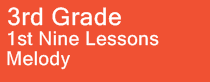 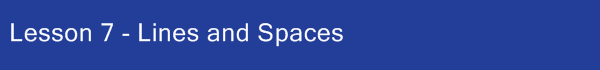 The purpose of this lesson is to enhance students' understanding of melody by discovering the lines and spaces of the treble clef staff.Name the lines and spaces of the treble clef staff.Normal 
30-45 minNCCAS: Cr1.1b/ Cr2.1b/ Pr4.2b/ Re7.1a/ Re8.1a/ Cn10.0a/ Cn11.0a 

NAfME: 1, 4, 5, 6, 8Barred instruments / Paper and art supplies for each studentLines and SpacesRobot RoundOde to Joy - BeethovenRocky MountainExtended 
30-36 minNCCAS: Cr1.1b/ Cr2.1b/ Pr4.2b/ Re7.1a/ Re8.1a/ Cn10.0a/ Cn11.0a 

NAfME: 1, 4, 5, 6, 8Barred instruments / Paper and art supplies for each studentLines and SpacesRobot RoundOde to Joy - BeethovenRocky Mountain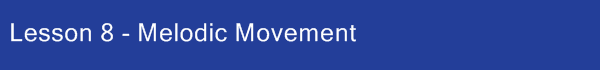 The purpose of this lesson is to expand students' knowledge of melodic movement.Describe how melodies move by steps, skips, and repeated notes.Define Interval.Sing a song containing steps, skips, and repeated notes.Normal 
30-45 minNCCAS: Cr2.1a/ Pr4.1a/ Pr4.2b/ Re7.1a/ Cn10.0a/ Cn11.0a 

NAfME: 1, 2, 3, 4, 5, 6, 7, 8Classroom Orff instruments (mallet and rhythm)The Star-Spangled BannerExtended 
30-45 minNCCAS: Cr2.1a/ Pr4.1a/ Pr4.2b/ Re7.1a/ Cn10.0a/ Cn11.0a 

NAfME: 1, 2, 3, 4, 5, 6, 7, 8Classroom Orff instruments (mallet and rhythm)The Star-Spangled Banner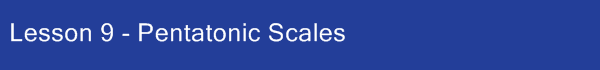 The purpose of this lesson is to promote a deeper understanding of, and ability to perform melodies utilizing the pentatonic scale.Recall that the pentatonic scale contains five notes and is useful for improvising.Perform a four measure improvisation using the pentatonic scale.Normal 
30-45 minNCCAS: Cr1.1a,b/ Cr2.1a,b/ Pr4.1a/ Re7.1a/ Cn10.0a/ Cn11.0a 

NAfME: 1, 2, 3, 5, 6Classroom Orff or other mallet instrumentsClassroom rhythm instruments<li< span=""></li<>TideoExtended 
30-45NCCAS: Cr1.1a,b/ Cr2.1a,b/ Pr4.1a/ Re7.1a/ Cn10.0a/ Cn11.0a 

NAfME: 1, 2, 3, 5, 6Classroom Orff or other mallet instrumentsClassroom rhythm instruments<li< span=""></li<>Tideo